Tuesday 22nd JuneRed Word ChallengeRead the tricky words:the		 	to		 today		 do		 of	said	 	says	 	are	 	were	 was		is		 his	one		full		our			house			they	  youChallenge:How many times can you read these words in a minute?Can you beat your score?Learn to spell the words.Now choose 3 words and write sentences using themDitty Time!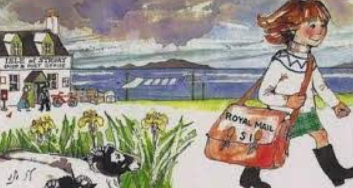 Can you read all the tricky words in these sentences?  I’ve put a line under them.  Try reading the sentences a few times until you can read them easily.Do you know who Katie Morag is?  She is a girl who lives in a house in Scotland.You have to push a boat out to sea to go there.She says she has some friends at school.  Hold a sentence: “Today I will show you a note” said the girl.Write a sentence of your own.  Can you use the red words?